Habilitation Booklet<<Name of candidate>><<Title of thesis>>Academic discipline: ………………………….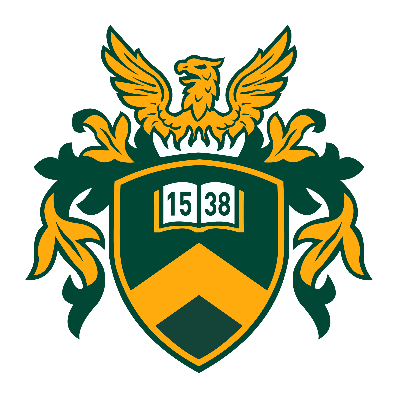 UNIVERSITY OF DEBRECENDebrecen, 20…